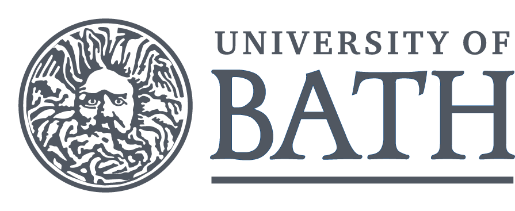 Physics Applicant Visit Day Programme 2021/22Travel information for the University campus: https://www.bath.ac.uk/topics/travel-advice/Maps of the University campus: https://www.bath.ac.uk/locations/university-of-bath-claverton-down-campus/ApplicantsApplicantsParents & SupportersTimeArrival and refreshments in building 3 West North (please see map below)Arrival and refreshments in building 3 West North (please see map below)Arrival and refreshments in building 3 West North (please see map below)13:15 – 13:45Presentation – studying in the Department of PhysicsPresentation – studying in the Department of PhysicsPresentation – studying in the Department of Physics13:45 – 14:15Experimental physics tasterCampus tour with current studentsStudent support discussion followed by refreshments with staff14:15 – 15:15Campus tour with current studentsAstrophysics tasterORTheoretical physics tasterCampus tour with current students15:15 – 16:15Questions and answers with panel of current students in Department of PhysicsQuestions and answers with panel of current students in Department of PhysicsQuestions and answers with panel of current students in Department of Physics16:15 – 16:45Refreshments available with Admissions Tutors and current studentsRefreshments available with Admissions Tutors and current studentsRefreshments available with Admissions Tutors and current students16:45 – 17:00